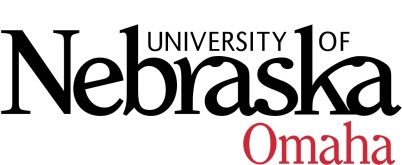 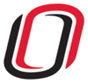 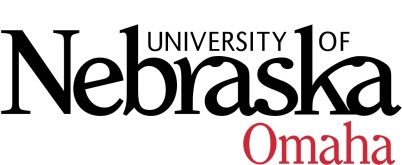 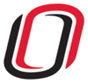 UNIVERSITY OF NEBRASKA AT OMAHAEDUCATIONAL POLICY ADVISORY COMMITTEESUMMARYFriday, May 13, 20168:00 AM202 Eppley Administration Building Members present:  Gwyneth Cliver, John Erickson, Richard Stacy, Marshall Prisbell, Kerry Ward and Associate VC Deborah Smith-Howell facilitator Discussion/AnnouncementsThanks to Richard Stacy and John Erickson for their service on the committee.  Special Guest: Jill Russell attended and discussed the Academic Program Design.  Committee will review the Academic Program Proposal format in fall 2016.   This information is available on-line at http://www.unomaha.edu/academic-program-assessment-and-review/development/new-academic-program-proposals.php CurriculumApproved the Minor in Human Rights Studies with minor edits (Smith-Howell will send comments from the committee to the program reflecting questions regarding the broad scope of the proposal and the direct relation of the course to Human Rights explicitly)Approved the concentration in Computational Mathematics for the BA and BS in MathematicsCourse SyllabiThe following new courses were approved:HIST 4920 Internship in Historical Studies, 1-3 hrs.  ART 3830 History of Photography, 3 hrs.  MUS 8680 Kodaly II: Methodology, 3 hrs.MUS 8960 Kodaly III:  Methodology, 3hrs.The following new course(s) was approved pending minor edits:ART 4950 Art Criticism, 3 hrs.  